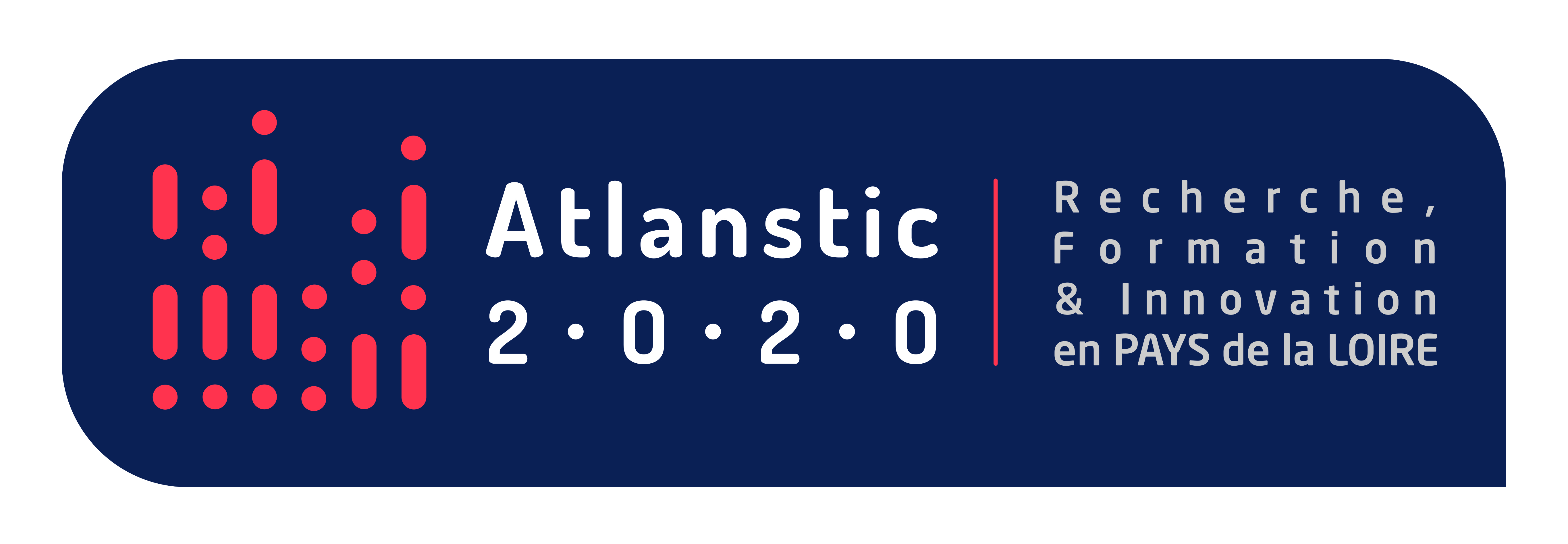 APPEL A PROJETSDEFIS Entreprises 2017Proposition de défis à déposer impérativement sur le site :www.univ-angers.fr/RFI-atlanstic2020Titre du Défi EntrepriseRaison sociale : Adresse : Siret : 	Site Web :				Contact : Nom : 						Prénom :Fonction :E-mail : Téléphone :  Contexte du défiPourra préciser l’activité de l’entreprise et comment le défi se positionne dans sa stratégie.Enjeux pour l’entreprisePourra préciser ce que l’entreprise attend des réponses à ce défi.Description du défiMots-clés associés au défi(5 maximum)Moyens mis à disposition par l’entreprise pour répondre aux défisIl ne s’agit pas seulement de moyen financier mais aussi d’implication de ressources ou moyens matériel sur le projet.Domaine d’innovation stratégique(Cocher une ou plusieurs cases) Industrie du futurSanté du futurObjets connectés Green IT Ville intelligenteApprentissage de la programmation